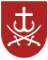  ВІННИЦЬКА  МІСЬКА  РАДАДЕПАРТАМЕНТ  ОХОРОНИ  ЗДОРОВ’ЯКомунальне некомерційне підприємство «Вінницька міська клінічна лікарня швидкої медичної допомоги»вул. Київська, 68, м. Вінниця, поштовий індекс 21032,сайт https://mklshmd.com.ua
 тел: 66-53-39, факс: 66-45-68, e-mail: mklshmd@ukr.net      «___»___________2023 р.  № 01-26/____      Відповідно до частини 4 статті 4 Закону України «Про публічні закупівлі» від 25.12.2015 року №922 зі змінами Замовники  можуть проводити попередні ринкові консультації з метою аналізу ринку, у тому числі запитувати й отримувати рекомендації та інформацію від суб’єктів господарювання. Такі рекомендації та інформація можуть використовуватися замовником під час підготовки до проведення закупівлі, якщо вони не призводять до порушення статті 5 цього Закону. Консультації з ринком можуть проводитися через електронну систему закупівель шляхом надсилання запитань замовником та отримання відповідей від суб’єктів господарювання або шляхом організації відкритих зустрічей з потенційними учасниками. Проведення попередніх ринкових консультацій замовником не вважається участю суб’єктів господарювання у підготовці вимог до тендерної документації. Враховуючи вищевикладене, Замовник- комунальне некомерційне підприємство «Вінницька міська клінічна лікарня швидкої медичної допомоги» з метою аналізу ринку, дотримання принципів здійснення публічних закупівель, досягнення максимальної економії та ефективності використання бюджетних коштів, а також з метою визначення очікуваної вартості предмета закупівлі оголошує попередні ринкові консультації з суб’єктами господарювання різної форми, для отримання комерційних пропозицій, за предметом закупівлі:  операційний електрогідравлічний стіл - 1 одиницяЗамовник: Комунальне некомерційне підприємство «Вінницька міська клінічна лікарня швидкої медичної допомоги».Місце поставки товару: вул. Київська, 68, м. Вінниця, Вінницький район, Вінницька область, Україна, 21032.Телефон контактної/уповноваженої особи: +380432664039, Мосійчук Лілія, Довгаленко ІринаE-mail контактної/уповноваженої особи: mklshmd@ukr.netУмови оплати: післяоплата протягом 30 календарних днів з дня отримання товарів.Строк поставки товарів до 31.12.2023 року
Додатково інформація розміщена на сайті: https://mklshmd.com.ua    Консультація відбудеться за особистої присутності  представників учасників у приміщенні КНП «Вінницька міська клінічна лікарня швидкої медичної допомоги» за адресою: вул. Київська, 68, м. Вінниця,  _31 липня 2023  року о 12.00 годині.   У разі неможливості особистої присутності консультація за бажанням представника може здійснюватися за допомогою конференції Zoom (відповідно до запиту учасника).Крім того, всі пропозиції, рекомендації, комерційні пропозиції та інші матеріали можна надіслати на електронну пошту контактної особи вказаної в даному оголошені.               Додаток:  технічні характеристики стола операційного – на 3 арк.                        Уповноважена особа/бухгалтер  ____________Ірина ДОВГАЛЕНКОБагатофункціональний універсальний електрогідравлічний операційний стіл , ДК 021:2015 – 33190000-8 – Медичне обладнання та вироби медичного призначення різні» (код НК 024:2023 – 35379 — Стіл операційний універсальний електрогідравлічний)№ з/пКод НК024:2023Найменування виробуОдиниця виміруКількість135379Стіл операційний універсальний електрогідравлічний (Universal operating table,electrohydraulic)Шт1№ п/пВимога1Технічні вимоги:1.1Багатофункціональний універсальний операційний стіл призначений для виконання хірургічних процедур в операційних професійним медичним персоналом.1.2Стіл повинен мати не менше ніж 6 секцій:- Головна секція;- Нижня спинна секція;- Верхня спинна секція;- Центральна секція;- Додаткова секція з гінекологічним вирізом;- Ножна секція (роздільна).1.3Привід спинної секції, підйом стільниці, повинні здійснюватися з ручного пульта управління, привід повинен бути електрогідравлічний1.4Орієнтація пацієнта (Нормальний і реверсивний режими) повинні здійснюватися з ручного пульта управління1.5Головна секція має бути з’ємною, з можливістю підйому паралельно поверхні столу (подвійна артикуляція)1.6Стіл повинен комплектуватися дротяним пультом керування, з передбаченими наступними клавішами регулювань: Тренделенбург, Анти-Тренделенбург, підйом і опускання висоти, бічні нахили, регулювання ножної секції, реверсивне (зворотне) положення столу, нульова позиція, не менше однієї запрограмованої позиції)1.7Повинна бути передбачена комплектація додатковим пультом керування або резервною системою управління функціями столу на колоні з повним дублюванням функцій основного пульта1.8Повинна бути передбачена система швидкого з'єднання і фіксації знімних секцій один з одним без необхідності закручування гвинтів за рахунок спеціального механізму1.9Стіл повинен мати можливість комбінації знімних секцій у будь-якому поєднанні для формування стільниці необхідної конфігурації1.10У робочому положенні стіл повинен спиратись на висувні підлогові фіксатори.1.11Стіл повинен мати корпус (обшивку станини і колони) виконаними із нержавіючої сталі1.12Секції столу повинні бути виконані з рентген-прозорого матеріалу по всій довжині столу1.13Стіл повинен мати тримач рентген касет під спинною та ножною секціями1.14Для того щоб захистити пацієнта від небезпечних позицій, рух повинен автоматично зупинятись при досягненні певних проміжних позицій або має бути наявна функція графічної індикації кількісної характеристики параметру (градуси або см(мм))1.15Стіл повинен комплектуватися знімними, антистатичними матрацами з кріпленням типу "липучка", стійкими до стирання і деззасобів, що приймають форму та підтримують температуру тіла пацієнта. Товщина матраців не менше 75±5 ммКожна секція столу повинна комплектуватися окремим матрацом і кріпиться до стільниці.1.16З метою захисту від контакту секцій столу з його корпусом при різних регулюваннях секцій траєкторія кожного руху має бути обмежена датчиками1.17Повинно бути передбачено з'єднання столу з ПК для діагностики столу, його тестування та оновлення програмного забезпечення1.18В зворотному положенні має бути наявне регулювання функцій столу (приводами) відповідно як і у нормальному положенні1.19Стіл по всій довжині повинен мати направляючі рейки з нержавіючої сталі європейського типорозміру.1.20Можливість комплектації столу бездротовим пультом управління1.21Стіл повинен комплектуватися акумуляторною батареєю, мінімальна тривалість роботи від акумуляторної батареї, не менше 7 днів або не менше 20ти рухів у повному діапазоні1.22Наявність поздовжнього зміщення для проведення операцій під С-дугою, керування має здійснюватися через пульт.1.23Стіл повинен комплектуватись опорами для рук із затискачем, не менше  2 шт.Опори для руки повинні регулюватись одним натиском регулюючої ручки з антимікробним покриттям1.24Стіл повинен комплектуватись анестезіологічною дугою з відповідним затискачем, не менше 1шт1.25Стіл повинен комплектуватись інфузійною стійкою з затискачем та можливістю регулювання кута нахилу, не менше 2шт 1.26Стіл повинен комплектуватись тримачем трубок і кабелів з відповідним затискачем, не менше 1шт1.27Стіл повинен комплектуватись багатопозиційними боковими упорами з відповідними затискачами:Боковий упор вузький (ширина 100±20мм), не менше 2штБоковий упор широкий (ширина 180±20мм), не менше 1шт1.28Стіл повинен комплектуватись тримачем (опорою) руки у боковому положенні пацієнта з відповідним затискачем, не менше 1шт1.29Стіл повинен комплектуватись наступними ременями:ремінь для зап'ястя з затискачем, не менше 1штремінь для опор руки, не менше 2штремінь для роздільної ножної секції, не менше 2штремінь для ніг та тіла1.30Стіл повинен комплектуватись наступними подушками:валик під гомілку та коліно, не менше 1штвалик круглий Ø100мм, не менше 1штвалик круглий Ø150мм, не менше 1штподушка клиновидна, мала, не менше 1штподушка клиновидна, велика, не менше 1шт1.31Стіл повинен комплектуватись наступними підкладками з гелю або гель-піни/гель-сітчастої тканини:кільце під голову, для дорослих, не менше 2штпідголовник для положення лежачи на животі, не менше 1штпідкладка до опор рук, не менше 2штвалик під грудну клітину, не менше 1штпідкладка для секцій столу, не менше 1шт1.32Стіл повинен комплектуватись підкладним судном з дренажем (ємність не менше 8л), не менше 1шт1.33Стіл повинен комплектуватись спеціальним адаптером-перехідником для встановлення спеціальних головних секцій, не менше 1шт1.34Стіл повинен комплектуватись додатковою вузькою головною секцією з можливістю підйому паралельно поверхні столу (подвійна артикуляція) , не менше 1шт1.35Стіл повинен комплектуватись спеціальною головною секцією для нейрохірургічних втручань, до складу якої мають входити:затискач для черепа з 3-х точковою фіксацією через піни (не менше 2 комплекти, для дорослих), не менше 1штопора для голови з гелевими підкладками у вигляді підкови, не менше 1штадаптер для фіксації голови у положенні сидячи з відповідними затискачами на медичну рейку, не менше 1шт1.36Стіл повинен комплектуватись спеціальним візком для розміщення аксесуарів, не менше 1шт1.37Безпечне робоче навантаження, не менше 270 кг.1.38Безпечне робоче навантаження при зворотній орієнтації не менше 250 кг.1.39Загальна довжина, не менше, мм. 2050 мм.1.40Ширина стільниці, не менш 520 мм.1.41Ширина столу разом з бічними рейками, не більше 620мм.1.42Мінімальна висота стільниці, не більше 650 мм.1.43Максимальна висота стільниці, не менш 1000 мм.1.44Положення Тренделенбург /Антитренделенбург в діапазоні не гірше, +30º/-30º.1.45Кут бічного нахилу стільниці в діапазоні не гірше, +20º/-20º.1.46Кути регулювання спинної секції в діапазоні не гірше, +70º/-35º.1.47Кути регулювання ножної секції в діапазоні не гірше, +80º/-90º.1.48Вага столу не менше 250кг але і не більше 270 кг.2.Додаткові вимоги.2.1Постачальник повинен забезпечити післягарантійне протягом усього терміну експлуатації.